Практыкаванне 10. ТЭМА: «ГРОШЫ»Заможнаму чалавеку патрэбныя грошы. Намалюй гаманец і грошы: прыдумай, як яны мусяць выглядаць.Як называюць чалавека, які мае вялікія грошы? ____________________________________________________________________________________________________________________________________________________________________________________________________________________________________________________-Што кажуць пра чалавека, які грошай не мае?____________________________________________________________________________________________________________________________________________________________________________________________________________________________________________________Адкуль пайшлі назвы ГРОШЫ, ШЭЛЕГ, ПЕНЯЗІ?_________________________________________________________________________________________________________________________Гістарычная даведка.Першымі манетамі на нашай зямлі былі рымскія дынарыі, але іх было няшмат. Пазней з’явіліся арабскія дзірхамы. Потым – пражскія грошы. Ягайла і Вітаўт чаканілі ўласныя манеты, якія не мелі значнага ўплыву на эканоміку ВКЛ. А ў 1494 годзе ў Вільні з’явіўся манетны двор. У Рэчы Паспалітай хадзілі польскі грош і літоўскі грош. Літоўскі быў цяжэйшы: за 4 літоўскія грошы давалі 5 польскіх. Дзеля назапашвання багаццяў і ў якасці падарункаў у XVI стагоддзі былі папулярныя вугорскі дукат і ангельскі нобль.У XVII стагоддзі шатландцы прывезлі да нас медны падвойны пені, а падчас войнаў з Масковіяй – срэбную капейку. Пасля трох падзелаў Рэчы Паспалітай на нашай тэрыторыі сталі хадзіць расейскія грошы.Рымскі дынарый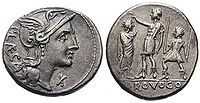 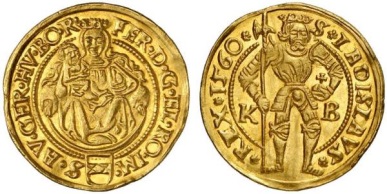 Вугорскі дукатПражскі грош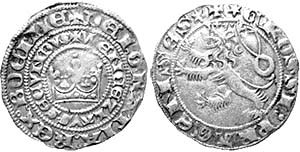 Ангельскі нобль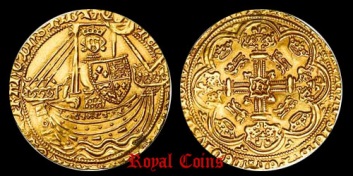 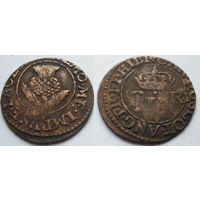 Шатландскі пеніМаскоўская капейка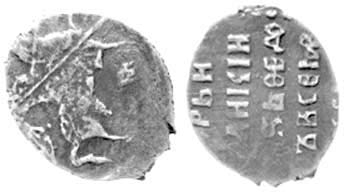 